Pedagogisch werkplan 
Kinderopvang Zeeuws Vlaanderen
Locatie: Foxkidz St. Willibrordus 
Groep:  bso Foxkidz St. Willibrordus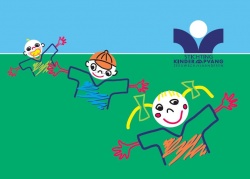 VoorwoordVoor u ligt het pedagogisch werkplan van bso Foxkidz St. Willibrordus.Door middel van dit pedagogisch werkplan geven wij u inzicht in onze werkwijze en laten we zien waar we we als bso voor staan.In ons kindercentrum Foxkidz St. Willibrordus bevinden zich twee groepen.Wij bieden kinderdagverblijf (peuterspeelzaalwerk) en buitenschoolse opvang aan. De peuterspeelzaal is een stamgroep van maximaal 16 kinderen.De bso is één basisgroep van maximaal 20 kinderen. Dit is het pedagogisch werkplan van de bso basisgroep.De groepen zijn onderdeel van Kinderopvang Zeeuws Vlaanderen, een HKZ gecertificeerde organisatie in de kinderopvang.Mocht u na het lezen van het pedagogisch werkplan nog vragen hebben, kunt u deze altijd stellen aan de pedagogisch medewerkers op de groep.Waar we in ons werkplan de ouder noemen, bedoelen we tevens de verzorger 	van het kindje. Waar  “hem of zijn” staat bedoelen we ook “haar”.Inhoudsopgave.							    	   paginanummer1.		Wie zijn wij?								    42.		hoe zorgen we voor vertrouwen en geborgenheid?			    43.		De ruimte die wij gebruiken en hoe die is ingericht.			    44.		Activiteiten aanbod op de groep.					    55.		Hoe brengen wij regels en waarden en normen over.			    5 6.		Ouderbetrokkenheid.							    57.		Hoe gaat de groep om met het samenvoegen en veranderen 	     		van basisgroep.							    68.		Ondersteuning door andere volwassenen.				    61. Wie zijn wij? Onze groep is gevestigd in basisschool St. Willibrordus in Hulst. Hier hebben wij een grote eigen ruimte waar de groep in gevestigd is, met keukenblok, veel verschillende hoeken en een zeer grote buitenruimte.Ons team bestaat uit de pedagogisch medewerkers Véronique, Mariska en Stephanie.Er is altijd één van deze medewerkers aanwezig, uitgezonderd ziekte of vakantieperiode. Naast de vaste medewerkers hebben we een aantal vaste invalkrachten.Op dit moment is er op dondermiddag een eerste jaars stagiaire van Scalda. Onze groep is  tijdens schoolweken geopend. Gedurende de schoolweken zijn we alle dagen voorschools en naschools geopend, uitgezonderd de woensdagmiddag.2. Hoe wij zorgen voor vertrouwen en geborgenheid. 
Voordat het kind officieel met de opvang start kan er twee dagdelen geoefend worden. Voor zowel het kind als de ouder start hiermee het wennen.Wanneer een kind voor het eerst op de bso komt, stellen de pedagogisch medewerkers zich voor aan kind en ouder. Er wordt een rondleiding gegeven waarbij onder andere aandacht is voor praktische zaken, zoals waar het kind zijn jas kwijt kan, waar het toilet is etc. Waar het ene kind juist zelf initiatief zal nemen, zal het andere liever eerst de kat uit de boom kijken. Centraal staat dat hij zich veilig voelt, rekening houdend met het individuele kind.  De pedagogisch medewerkers willen daarom ook graag weten waar zijn interesses liggen en wat zijn hobby’s zijn. Hier kan dan op ingespeeld worden.Hoewel het kind zijn klasgenootjes al zal kennen, zullen er ook minder bekende gezichten zijn. De pedagogisch medewerkers zijn zich hier van bewust en creëren de gelegenheid om de kinderen zich te laten voorstellen. Zeker in het begin wordt er goed in de gaten gehouden of een kind zich op zijn gemak voelt op de groep. De pedagogisch medewerkers blijven hierover contact houden met de ouders. Wanneer we bij een kind een achterstand in ontwikkeling vermoeden, of gedrag ervaren dat dit ons zorgen baart gaan we een gesprek aan met de ouders. We werken met pro 2, vermoeden ontwikkelingsachterstand.Bij binnenkomst ’s morgens en ‘s middags begroeten we het kind en de ouder persoonlijk. Bewust noemen we het kind bij naam. Er is ruimte voor een gesprekje met de ouders en we stellen het kind op zijn gemak. Wij geven kinderen een gevoel van veiligheid en vertrouwen en helpen ze waar dat nodig is. Wij dragen zorg voor een positieve benadering en bekrachtigen gedrag op positieve wijze, bijvoorbeeld door middel van complimenten. We lachen met de kinderen maar troosten ze ook. Een schouderklopje of even op schoot kan soms even dat veilige gevoel geven bij het kind. 3. De ruimte die wij gebruiken en hoe die is ingericht.De bso is gevestigd in één grote ruimte op de eerste verdieping van basisschool St. Willibrordus. Voor de eet en drink momenten is één grote tafel met banken voorzien. Tijdens het spelen kunnen de kinderen gebruik maken van de hele ruimte. In de ruimte zijn veel verschillende hoeken, bijvoorbeeld een poppenhoek, een hoek met constructie materiaal en een chill hoek. Aan de tafel kunnen knutsel activiteiten gedaan worden. We maken naschools ook regelmatig gebruik van de gymzaal die aan school is, voor spel en sport activiteiten.Er is een grote buitenruimte waar kinderen naar hartenlust kunnen spelen. Dit is tevens het schoolplein van de basisschool. Ook maken we gebruik van de wallen waar de school aan grenst en de speeltuintjes die daar zijn.4. Activiteiten aanbod op de groep. 
Wij vinden het belangrijk dat de schoolgaande kinderen hun tijd hier zoveel mogelijk zelf kunnen indelen. We bieden dagelijks activiteiten aan en stimuleren de kinderen te spelen. Vrij spel en een aangeboden activiteit worden afgewisseld. Bij het uitvoeren van activiteiten spelen we in op spellen en creatieve activiteiten voor jongens en meisjes.We werken met thema’s die spreken tot de verbeelding van de kinderen. Denk hierbij aan thema’s als; de natuur, boerderij, zomer, Sinterklaas, knuffels, beroepen, etc. De activiteiten die wij aanbieden sluiten op het thema aan. Voorbeelden van dagelijkse activiteiten zijn; knutselen, gezamenlijk spel, kringgesprek, voorlezen, bewegingsspelen, natuurgerichte activiteiten, etc. Meer incidenteel worden grotere activiteiten zoals; poppenkastvoorstelling, modeshow, uitstapje, etc. Door het bieden van een gevarieerd aanbod aan activiteiten leveren we een bijdrage aan de ontwikkeling van de kinderen.In schoolvakanties zijn kinderen vaak langer op de buitenschoolse opvang en is er ruimte om grotere activiteiten te organiseren. Organisatie breed wordt er iedere vakantie aan de hand van een thema een activiteitenplanning gemaakt.We motiveren ieder kind om mee te doen, maar houden ook dan rekening met hun individuele behoeftes. Als activiteit kan er gekozen worden om af en toe eens weg te gaan, buiten het gebouw/ terrein. Hierbij kan je denken aan een wandeling naar het bos of speeltuintje maar ook een uitstapje naar de bibliotheek of natuurspeeltuin behoren hier toe. Voor uitstapjes minder dan 5 km wordt toestemming geven op het inschrijfformulier. Voor uitstapjes voor meer dan 5 km wordt voorafgaand toestemming gevraagd.5. Hoe brengen wij regels en waarden en normen over.Vanzelfsprekend zullen kinderen grenzen opzoeken en overschrijden. Wij stimuleren positief gedrag door het geven van complimentjes. We geven aan wat niet mag, maar vooral wat we wél van het kind verwachten. We stimuleren positief gedrag zoals samen spelen en samen delen. In onze benadering naar de kinderen proberen wij het woordje “niet” te vermijden. Bijvoorbeeld, ‘rustig lopen’, in plaats van, ‘niet rennen’. Wij helpen de kinderen door zelf het goede voorbeeld te geven.Als het waarschuwen van een kind niet helpt, kan het een “nadenk momentje” krijgen. Na dit momentje praten we samen over de situatie, wordt het goedgemaakt én afgesloten. Kinderen worden, onder begeleiding, zoveel mogelijk gestimuleerd conflicten samen op te lossen. Tevens houden we rekening met elkaar en ieders culturele achtergrond. We stimuleren samenspelen en sociale contacten door leeftijdsgebonden actviteiten aan te bieden. Door met elkaar dingen te doen, leren kinderen met elkaar samen te werken en rekening te houden met elkaar.6. Ouderbetrokkenheid.Wij vinden het contact met de ouders erg belangrijk. De contactmomenten zijn met name tijdens het halen en brengen van de kinderen. Heeft u specifieke vragen, wij staan altijd open voor een gesprek en maken tijd om eventueel ook even apart met elkaar te spreken. Het welbevinden van de kinderen vinden we belangrijk. Jaarlijks krijgen ouders de mogelijkheid aangeboden om hier in een tien minuten gesprek op in te gaan.Op onze locatie hebben we nog geen oudercommissie. Een commissie vertegenwoordigt de ouders en denkt naast het reilen en zeilen van de opvang op de groep mee over de opvangorganisatie in zijn geheel.Wanneer u interesse heeft om hier deel van uit te maken, kunt u dit aangeven bij een van de pedagogisch medewerkers.7. Hoe gaat de groep om met het samenvoegen en veranderen van basisgroep. Kinderen hebben een eigen basisgroep. Voorschools vanaf 7.30 uur  en naschools tot 18.00 uur zijn de deuren van de bso geopend. Dit is de reguliere openingstijd. Op aanvraag kunnen ouders gebruik maken van verlengde openingstijden. Op woensdag middag en in vakanties is bso St. Willibrordus gesloten en worden de kinderen opgevangen op Foxkidz Villa Reyntje. Voorschools voegt de BSO samen met de peutergroep als er minder dan 6 kinderen zijn. De kinderen worden dan van 8.00 tot 8.30 op de peutergroep opgevangen.Hierbij werken we altijd volgens pro. 11, 16 en 25.Wekelijks gebeurt het dat de kinderen de basisgroep verlaten. Dit om deel te nemen aan activiteiten zoals het halen van boodschappen, spelen op de wallen, een bezoek aan de bibliotheek, een gezamenlijke activiteit met bso Foxkidz Villa Reyntje en meer van dergelijke activiteiten.Mochten kinderen gebruik maken van een andere stam- of basisgroep, dan geven ouders hiervoor toestemming middels for. 60.Wanneer een ouder vraagt of een kind extra mag komen en er is geen plaats op de eigen stamgroep dan bieden we een andere stamgroep aan. Indien de ouder hier gebruik van wil maken dan laten we haar for. 181 “Toestemming ouder opvang op andere stam- of basisgroep bij ruil- of extra dagdeel” tekenen. De ingevulde formulieren bewaren we in de map met de aanwezigheidslijsten.8. Ondersteuning door andere volwassenen.Bij een calamiteit of voor een andere vorm van ondersteuning tijdens kantooruren bellen we naar het nummer van het centrale kantoor of onze coördinator. Mocht die niet aanwezig zijn, dan kunnen we ondersteuning krijgen door te bellen met “de kantoordienst”. Elke dag heeft een coördinator kantoordienst en deze coördinator is altijd bereikbaar.
Buiten kantooruren is er een telefoonnummer wat we kunnen bellen, waarmee we een managementteamlid kunnen bereiken, het zogenaamde achterwacht nummer.Voor calamiteiten is er de calamiteiten regeling. Door het nummer van de achterwacht te bellen staat er binnen 15 minuten een volwassene bij ons die kan helpen.Als medewerkers houden we ons aan het wettelijke pedagogisch medewerker – kind ratio. We kunnen afwijken van het pedagogisch medewerker – kind ratio (conform protocol 11 groepsgrootte/inzet pedagogisch medewerkers) aan het begin en aan het eind van de dag als er één of meerdere volwassenen elders in het gebouw zijn.Binnen onze organisatie werken we met de Meldcode Huiselijk Geweld en Kindermishandeling. Vanuit deze meldcode hebben we meldplicht. De pedagogisch medewerkers kennen dit protocol en herkennen signalen van kindermishandeling. Jaarlijks wordt de meldcode in het team  besproken.Ook streven wij naar een open aanspreekcultuur binnen de groep, waaraan we actief werken tijdens het teamoverleg.